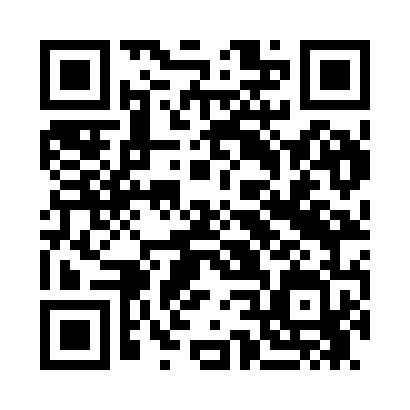 Prayer times for Saueaugu, EstoniaWed 1 May 2024 - Fri 31 May 2024High Latitude Method: Angle Based RulePrayer Calculation Method: Muslim World LeagueAsar Calculation Method: HanafiPrayer times provided by https://www.salahtimes.comDateDayFajrSunriseDhuhrAsrMaghribIsha1Wed2:495:151:116:289:0911:272Thu2:485:121:116:299:1111:283Fri2:475:091:116:319:1411:284Sat2:465:071:116:329:1611:295Sun2:455:041:116:339:1811:306Mon2:435:021:116:359:2111:317Tue2:424:591:116:369:2311:328Wed2:414:571:116:379:2511:339Thu2:404:541:106:399:2811:3410Fri2:394:521:106:409:3011:3511Sat2:384:501:106:419:3211:3612Sun2:374:471:106:429:3511:3713Mon2:374:451:106:449:3711:3814Tue2:364:431:106:459:3911:3915Wed2:354:401:106:469:4211:4016Thu2:344:381:106:479:4411:4117Fri2:334:361:106:499:4611:4218Sat2:324:341:116:509:4811:4319Sun2:314:321:116:519:5011:4420Mon2:314:301:116:529:5211:4521Tue2:304:281:116:539:5511:4622Wed2:294:261:116:549:5711:4723Thu2:284:241:116:559:5911:4824Fri2:284:221:116:5610:0111:4925Sat2:274:201:116:5710:0311:5026Sun2:264:191:116:5810:0511:5127Mon2:264:171:116:5910:0611:5128Tue2:254:151:117:0010:0811:5229Wed2:254:141:127:0110:1011:5330Thu2:244:121:127:0210:1211:5431Fri2:244:111:127:0310:1411:55